If you are interested in Theatre at Nathan Hale HS, then you can…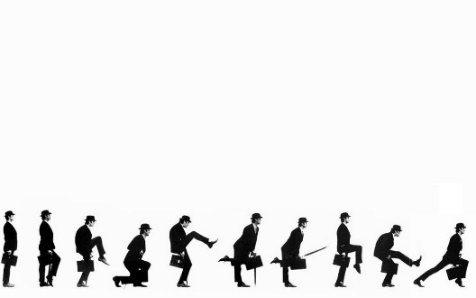 Take classes.  We offer the following classes:Theatre Beginning – Introduction to theatre including but not limited to: improv, basic acting techniques, theatre history, flash mobs, and playwriting.Theatre Intermediate / Unified Drama – Full inclusion classroom that works towards a public performance in January.  May study cabaret, comedy, and ensemble-created theatre.Theatre Advanced – An advanced acting class where students will explore acting methods and techniques, prepare for professional auditions and work in theatre.  Culminates in public performance of student-written, student-designed short plays.Theatre for Justice – Studies the power of theatre in social change by exploring Theatre of the Oppressed, theatre for social justice, and devised theatre.Technical Theatre – Practice designing and building tech for theatre production (lighting, set/props, sound, costumes, marketing, stage management, and directing). Culminates in designing and building student-written, student-performed short plays for a public performance. Participate in after-school productions.  The productions we produce each year are:Fall Play – Auditions are typically within the first few weeks of school.  Rehearsals typically start mid-late September.  Performances are typically the beginning of November.See and Hear Seattle – This is a variety show showcasing the talents of local high school youth (dance, theatre, music, visual art, poetry, visual art, anything you can think of that’s called art).  Typically takes place in December.Spring Musical – Auditions are typically the first week of January.  Rehearsals begin end of January or beginning of February.  Performances are first two weekends of May.One Acts – These are student-written, student-designed, student-performed short plays performed in our Black Box Theatre in June.  Participants must be students in 2nd semester Theatre Advanced or Technical Theatre classes.Attend Drama Club on Fridays during lunch in the Black Box.  All are welcome!Come up with an idea of your own and talk to Mr. Roby about how to make it a reality.  We are open to grow and try new experiences.We hope to work with you soon.Sincerely,Mr. David Roby (he/him)(206) 252-3693	daroby@seattleschools.orgMissionNathan Hale Theatre is a family that fosters a sense of belonging, provides professional development, tells stories that matter, and recognizes that we are better together.  Nathan Hale Theatre brings dreams to life by providing a space where students can have fun, build community, utilize their unique talents and skills to create something together (whether that is performing, building, blogging, sewing, painting, or something else), hiring professional local theatre artists to mentor students throughout the production process, and opening access to training for students who want to pursue theatre as a career.  Here at Nathan Hale Theatre, you can gain a family, a career, or just a break from the grind.  Whether or not you consider yourself creative or capable, we’re here to tell you that when you are here you are both.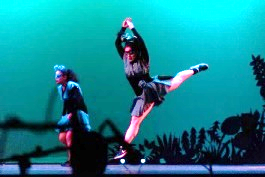 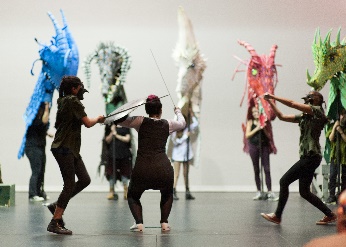 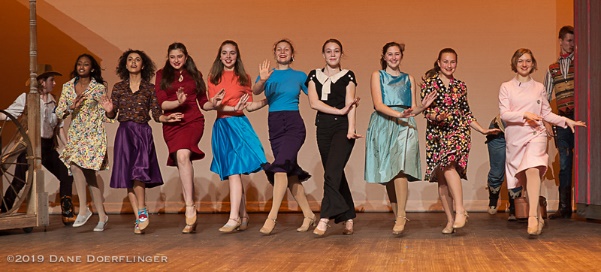 